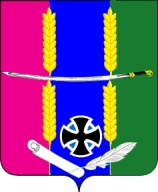 Совет Васюринского сельского поселения Динского района Краснодарского края4 созываРЕШЕНИЕ от 24 января 2024 года                                                                                   № 265станица ВасюринскаяО предоставлении Васюринскому хуторскому казачьему обществу в безвозмездное пользование муниципального имущества Васюринского сельского поселенияВ соответствии с Федеральным законом от 06 октября 2003 № 131-ФЗ «Об общих принципах организации местного самоуправления в Российской Федерации», на основании Устава Васюринского сельского поселения, решения Совета Васюринского сельского поселения от 21 ноября 2019 № 17 «Об утверждении положения о порядке управления и распоряжения объектами муниципальной собственности Васюринского сельского поселения» Совет Васюринского сельского поселения р е ш и л:1. Предоставить Васюринскому хуторскому казачьему обществу в безвозмездное пользование муниципальное имущества Васюринского сельского поселения – помещение с кадастровым номером 23:07:1101041:1410 в здании, расположенном по адресу: Краснодарский край, Динской район, станица Васюринская, улица Ставского, 47, пом. 1-25/9 общей площадью 46,3 кв.м, для размещения штаба Васюринского хуторского казачьего общества.2. Администрации Васюринского сельского поселения Динского района (Черная) заключить договор безвозмездного пользования сроком на 11 (одиннадцать) месяцев.3. Администрации Васюринского сельского поселения (Черная) разместить настоящее решение на официальном сайте Васюринского сельского поселения в сети Интернет www.vasyurinskaya.ru.4. Контроль за выполнением настоящего решения возложить на комиссию по вопросам собственности, землепользования и землеустройства (Комарова).5. Решение вступает в силу со дня его подписания.Председатель СоветаВасюринского сельского поселения                                                И.В. МитякинаГлава Васюринскогосельского поселения                                                                            О.А.Черная	